Ficha técnica* Dirección: Hugo Haime & Asociados.* Relevamiento: 9 al 17 de Febrero de 2017.* Universo: Población residente en la Provincia de Buenos Aires, de 16 años o más en condiciones de vota.* Diseño muestral: Estratificado por zona con cuotas de edad y sexo ajustadas a parámetros poblacionales.* Total de casos: 1.000.* Máximo error de estimación: ± 3.16 puntos porcentuales (k=95,5%) para variables de nivel de medición ordinal o menor, con total de casos como base de cálculo y bajo el supuesto de selección aleatoria simple sin considerar efecto de diseño (deff)* CasosConurbano: 500 encuestas domiciliarias.Grandes Ciudades del Interior: 150 encuestas telefónicas Sistema CATI con encuestador telefónico.Resto del interior: 350 encuestas telefónicas Sistema CATI con encuestador telefónico. 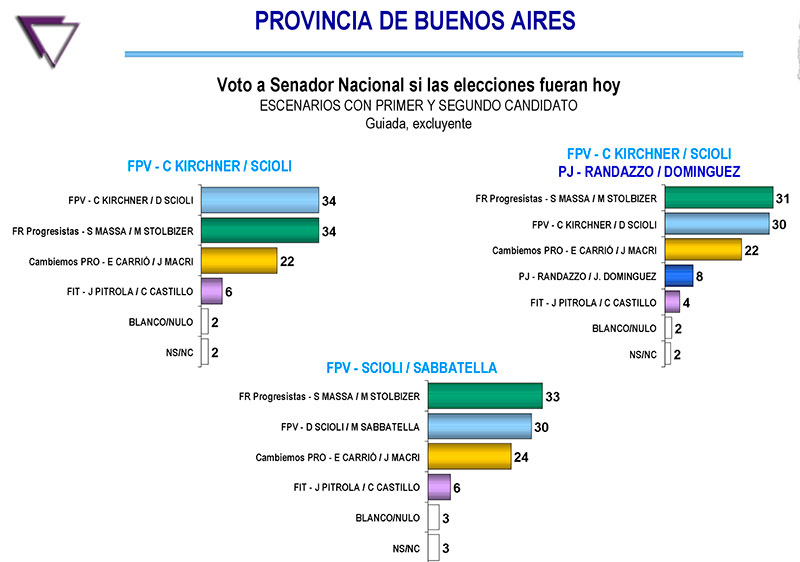 Todas las hipótesis peronistas y una conclusión: Elisa Carrió no le gana a Cristina Fernández de Kirchner hoy día, Sergio Massa está empatando.Hay un dato clave en la vasta encuesta de opinión pública que realizó Hugo Haime, y es el siguiente cuadro:Percepción del estado de ánimo de la población:50% se dice con Bronca.30% se dice Triste y Desanimada.16% se dice Contenta y/o Esperanzada.4% No sabe/No contesta.haime1.jpg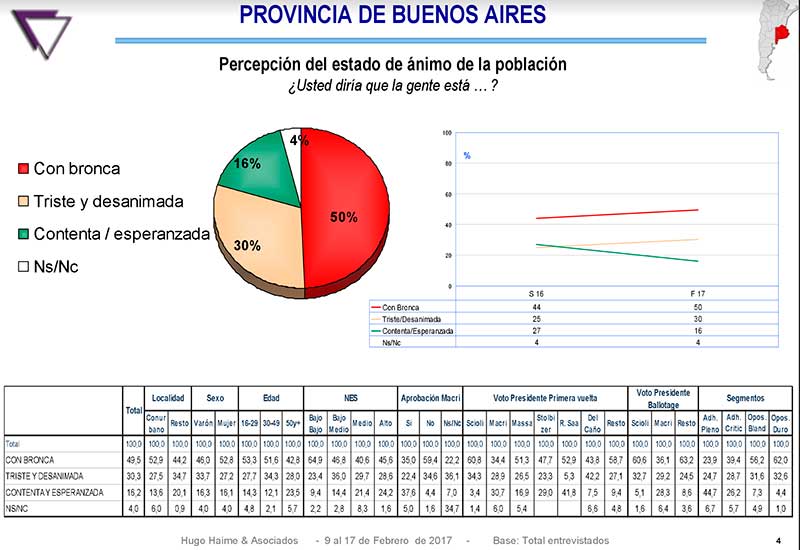 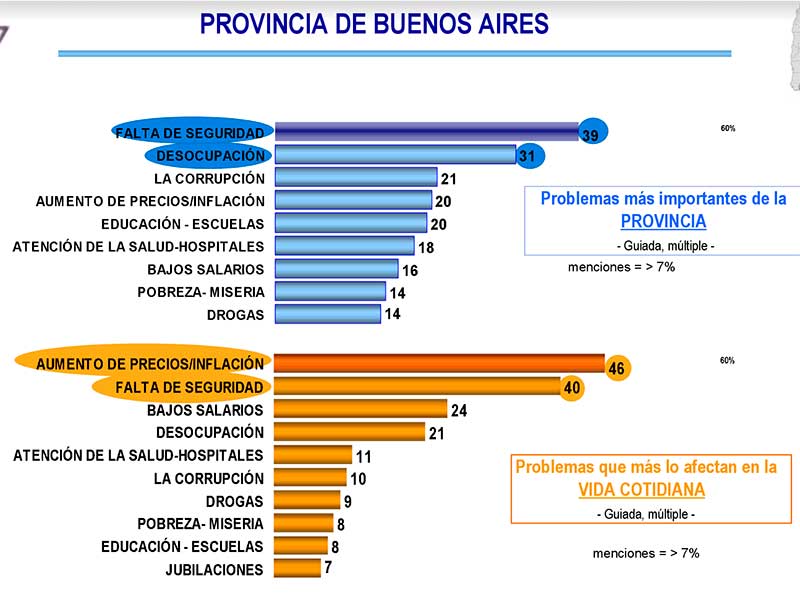 haime3.jpg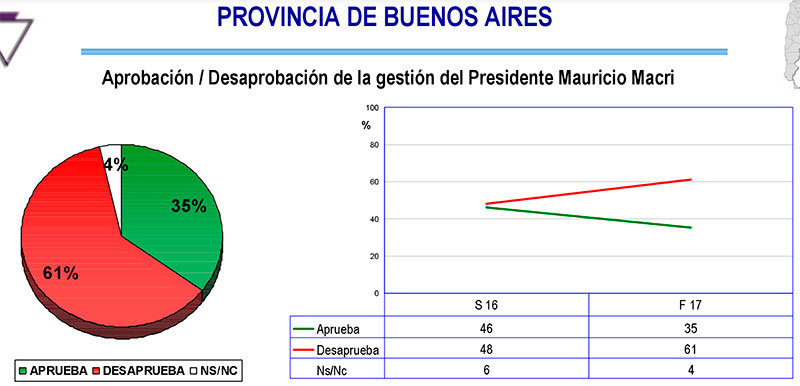 haime4.jpg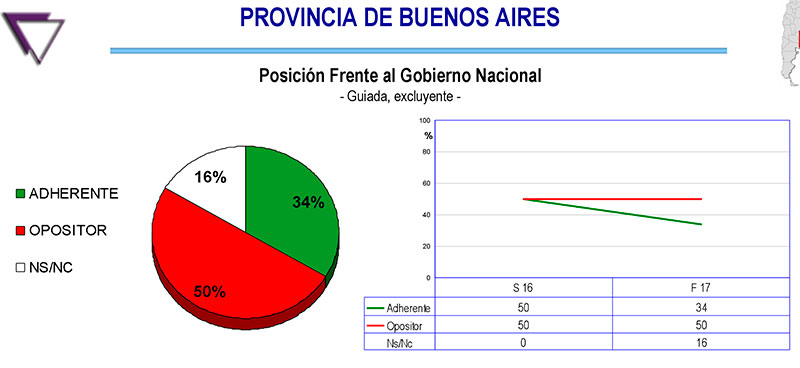 haime5.jpg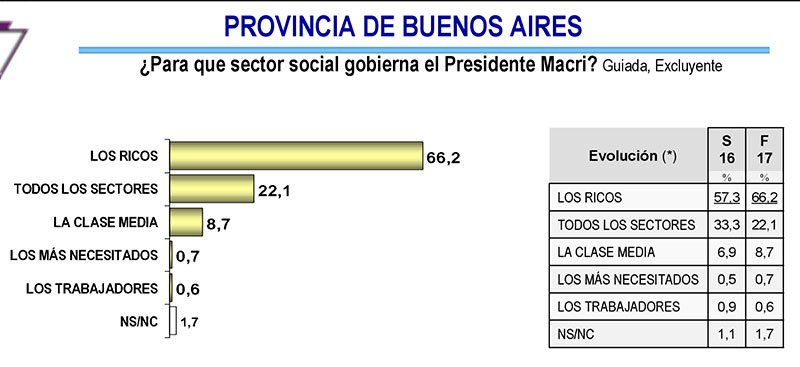 haime6.jpg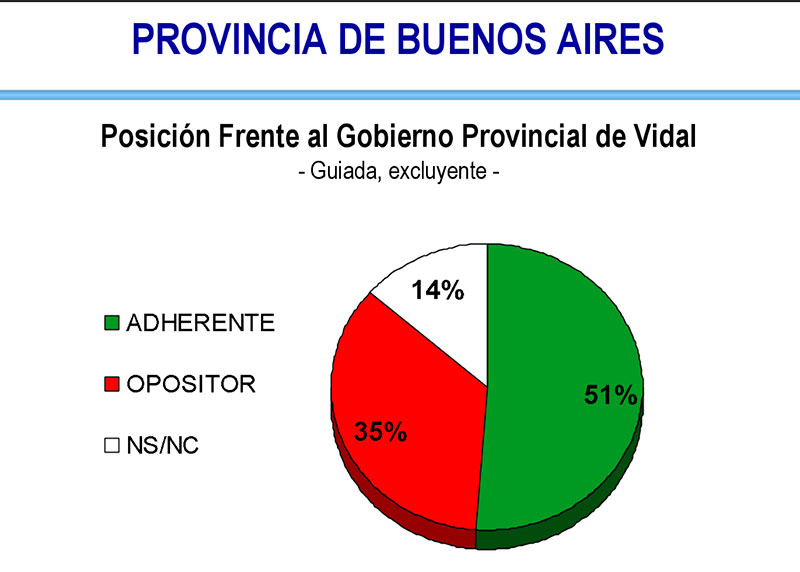 haime8.jpg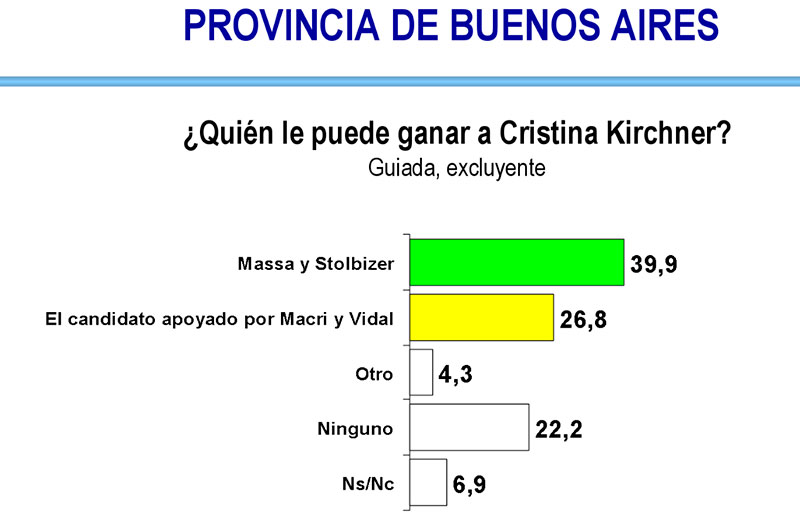 ------------